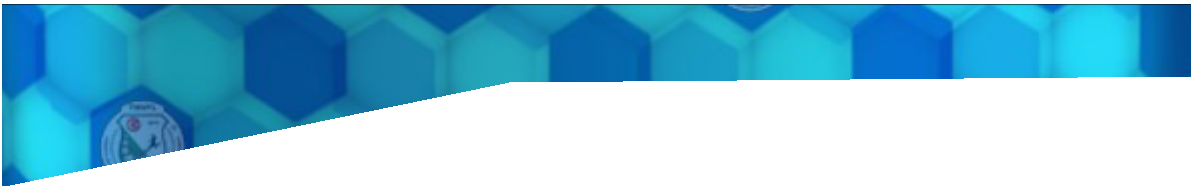 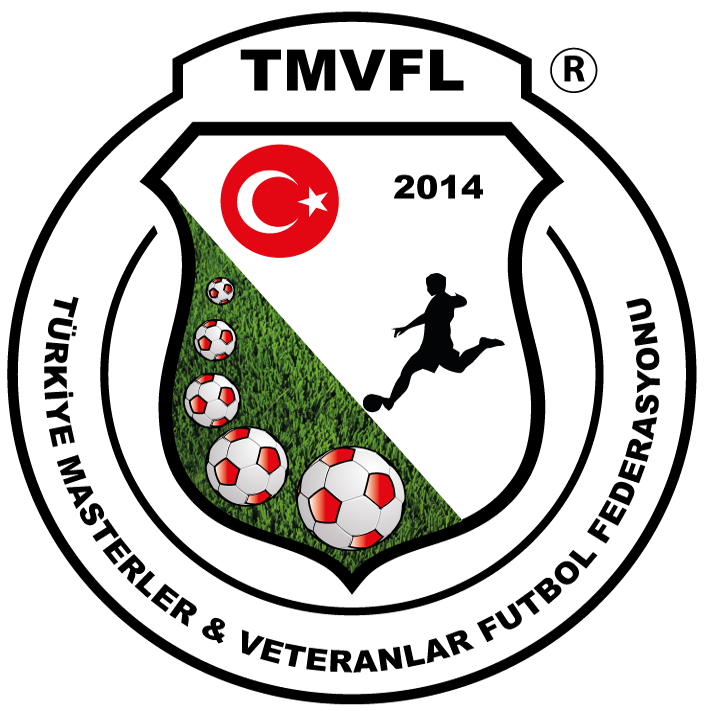                                      KULÜP TAAHHÜTNAMESİ     TARİH: …../…../2023-2024   Kulübümüz, Türkiye Masterler ve Veteranlar Futbol Federasyon’un (TMVFL)  2023-2024 Futbol sezonuna kabul edildiği sürece;TMVFL’nin prensiplerine ve diğer ilgili tüm düzenleme ve kararlarına her türlü yazılı ve görsel materyaller ile aynen uyacağımızı, TMVFL tarafından düzenlenen talimat, statü ve prensipleri aynen kabul ettiğimizi, bunların tümüne karşı hiçbir idari ve adli yargıya, temyiz, tashih karar, yargılamanın iadesi, kanun yararına bozma gibi hukuki yollara başvurmayacağımızı, kabul, beyan ve taahhüt ederiz. TMVFL Disiplin Talimatlarına ve Disiplin Kurulu kararlarına, müsabaka hakemi ve heyetinin karar ve raporlarına uyacağımızı beyan ederiz. TMVFL Tahkim Kurulu’nun alacağı her türlü kararlara karşı adli ya da idari yargıda tespit, iptal ya da tazminat davası açmayacağımızı, bu kararlara karşı temyiz ve iptal gibi kanun yollarına başvurmayacağımızı, aksi takdirde TMVFL'nin uğrayacağı maddi ve manevi zararları karşılayacağımızı kabul, beyan ve taahhüt ederiz. TMVFL tarafından belirlenen lige katılım bedeli (………………..) TL (………………………. Türk Lirasını) (İŞ BANKASI, TR 69 0006 4000 0011 1510 3802 38) TMVFL banka hesabına fikstür çekimi öncesinde yatıracağımızı kabul, beyan ve taahhüt ederiz. TMVFL Ligi süresince, başka herhangi bir futbol ligi adı altındaki oluşumlar ile müsabakalarına katılma v.s. gibi faaliyetlerde bulunmayacağımızı,  irtibatta olmayacağımızı Kabul ve beyan ederiz.  Bu konuda TMVFL talimatlarına uyacağımızı, takımımızda belgeli Teknik Direktör ve Antrenör, Sağlıkçı bulundurarak ev sahibi olduğumuz maçlarda güvenlik önlemlerini alacağımızı, kabul, beyan ve taahhüt ederiz.TMVFL ile ilgili iş bu taahhütlerimize aykırı hareket ettiğimiz takdirde, her ne sebeple olursa olsun (mücbir sebepler hariç) kendi irademizle, bölgemizdeki müsabakalara katılım sağlamamamız halinde ve yine her ne sebeple olursa olsun ligden çekilmemiz durumunda da, (60.000) TL’den az olmamak kaydıyla Maddi ve Manevi  para cezasını ödemeyi kabul, beyan ve taahhüt ederiz. Musabakalara mücbir sebep olmadığı sürece katılacağımızı, katılmadığımız taktirde   (………………. TL) (yirmi bin Türk Lirası) maddi ve manevi para cezası ödeyeceğimi kabul ve beyan ederiz. Mücbir sebeplerin başında gelen Doğal afet, toplu zehirlenme ve hastalanmalar gibi bazı mücbir sebepler.TMVFL’nin her sezon belirleyeceği ve resmi sitesinde yayınlayacağı, bölgelerindeki puan sıralamasına göre Türkiye Şampiyonasına katılmaya hak kazanmamız halinde Şampiyonaya iştirak edeceğimizi, Şampiyonaya iştirak edemememiz durumda Mart, Nisan, Mayıs Aylarında Hiçbir Turnuva ve Özel organizasyonlara gitmeyeceğimizi  takım olarak gittiğimiz taktirde (150.000TL) ( yüz Elli Bin Türk Lirası) Ödeyeceğimizi ve taahhüt ve beyan ederiz.  yine Türkiye Şampiyonası Statüsündeki katılım şartları kurallarına aynen uyacağımızı, uymamamız durumunda lige  katılım ücretinin iki katı kadar bedeli de cezai şart olarak ödeyeceğimizi kabul, beyan ve taahhüt ederiz. Bölgesinde Bölgesinde Puan Sıralamasında 1. Olan takım Türkiye Şampiyonası gelmediği taktirde Bölge Şampiyonu Sayılmaz ve tescillenmez. Ayrıca hiçbir ödülden yararlanamaz. Türkiye şampiyonasın aynı Bölgeden puan sıralamasına göre önde olan takım bölge şampiyonu ilan edilir ve tescillenir ve kupası şampiyonada taktim edilir. Diğer ödüllerden yararlanamazlar.TMVFL 2023-2024 sezonu Başlama Tarihi  30. Eylül -1 ekim 2023  Olarak belirlenmiştir.TMVFL Lig Statü ve Talimatnamesinin VE tamamını okudum ve bütün maddelerini kabul ediyorum. Kulübümüzün; TMVFL ligine katılım kararı ile ilgili karar defterindeki katılım yazısının ASLI GİBİDİR ibareli bir nüshasını kulüp taahhütnamesi ekinde tarafınıza iletiyoruz.KULÜBÜN İSMİ: ……………………………………………………………………………………………………………………………………Adres:TC:KULÜP BAŞKANI VE KULÜP YÖNETİCİLERİKULÜP BAŞKANI VE KULÜP YÖNETİCİLERİKULÜP BAŞKANI VE KULÜP YÖNETİCİLERİTMVFL YÖNETİMİ İmzaİmzaİmzaKaşe-imza